             АДМИНИСТРАЦИЯ  СЕЛЬСКОГО  ПОСЕЛЕНИЯ                                 «УСТЬ-НАРИНЗОРСКОЕ»            МУНИЦИПАЛЬНОГО РАЙОНА   «СРЕТЕНСКИЙ РАЙОН»                                  ЗАБАЙКАЛЬСКИЙ  КРАЙ                                                  П О С Т А Н О В Л Е Н И Е     12 июля  2023 года                                                                      № 17                                     село Усть-Наринзор О внесении изменений в   Положение  об оплате труда работников Муниципального учреждения культуры «Библиотечно-информационного и культурно-досугового объединения» сельского поселения «Усть-Наринзорское» Сретенского района Забайкальского края В связи с принятием Закона Забайкальского края от 29 июня 2023 года № 2222-ЗЗК «Об обеспечении роста заработной платы в Забайкальском крае и о внесении изменений в отдельные законы Забайкальского края»ПОСТАНОВЛЯЕТ :1. Внести изменения  в Положение  об оплате  труда  работников Муниципального учреждения культуры «Библиотечно-информационного и культурно-досугового объединения» сельского поселения «Усть-Наринзорское» Сретенского района Забайкальского края, утвержденное Постановлением №51 от 25.11.2016 года , согласно приложению № 4. 2. Настоящее Постановление вступает в силу после его официального опубликования (обнародования) и распространяется  на правоотношения , возникшие с 01 июля 2023 года.3. Контроль за исполнением настоящего постановления оставляю за собой.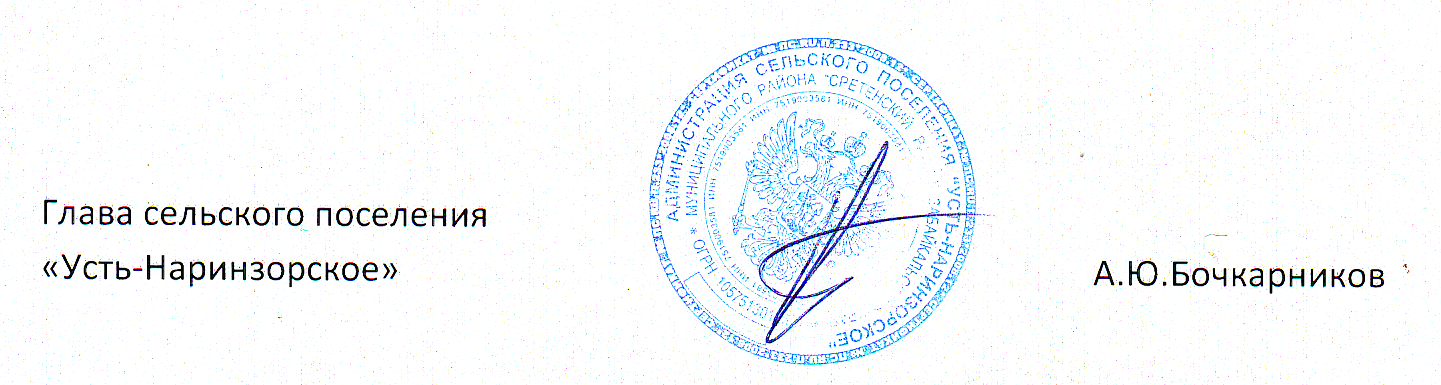 Приложение № 1к  Постановлению главысельского поселения «Усть-Наринзорское»от25 ноября  2016 года № 51Положение об оплате труда работников муниципального учреждения культуры «Библиотечно-информационное и культурно-досуговое объединение сельского поселения «Усть-Наринзорское» муниципального района «Сретенский район» Забайкальского краяI. Основные положения1. Настоящее Положение об оплате труда работников муниципального учреждения культуры «Библиотечно-информационное и культурно-досуговое объединение сельского поселения «Усть-Наринзорское» муниципального района «Сретенский район» Забайкальского края,  разработано в соответствии с Трудовым кодексом Российской Федерации, Законом Забайкальского края от 09.04.2014 года № 964-ЗЗК «Об оплате труда работников государственных учреждений Забайкальского края»,  Решением Совета   муниципального района «Сретенский  район» от 08.06.  № 30-РНП «Об оплате труда работников муниципальных учреждений финансируемых из бюджета  МР «Сретенский район»,  решение Совета сельского поселения «Усть-Наринзорское» от 21.04.2011 года №73 «Об оплате труда работников учреждений, финансируемых из бюджета сельского поселения «Усть-Наринзорское», Закона Забайкальского края от 29 июня 2023 года № 2222-ЗЗК «Об обеспечении роста заработной платы в Забайкальском крае и внесении изменений в отдельные законы Забайкальского края» (далее -Закон Забайкальского края от 29 июня 2023 года № 2222-ЗЗК). в целях совершенствования оплаты труда работников учреждений, повышения их мотивации к качественным результатам труда, а также создания условий для привлечения высококвалифицированных специалистов. 2. Настоящее Положение регулирует порядок оплаты труда работников культуры муниципального учреждения культуры «Библиотечно-информационное и культурно-досуговое объединение сельского поселения «Усть-Наринзорское» муниципального района «Сретенский район» Забайкальского края, финансируемых из бюджета сельского поселения «Усть-Наринзорское».3. Положение определяет порядок формирования фонда оплаты труда работников учреждения за счет средств бюджета и иных источников, не запрещенных законодательством Российской Федерации, установления размеров окладов (должностных окладов), ставок заработной платы по профессиональным квалификационным группам (далее – ПКГ) и квалификационным уровням, а также выплат компенсационного и стимулирующего характера, установленных Законом Забайкальского края от 09 апреля 2014 года № 964-ЗЗК и постановлением Правительства Забайкальского края от 30 июня 2014 года № 382 с учетом изменений, предусмотренных Законом Забайкальского края от 29 июня 2023 года № 2222-ЗЗК.4. Заработная плата работников муниципального учреждения  культуры (без учета стимулирующих выплат и системы премирования), устанавливаемая в соответствии с новыми системами оплаты труда, не может быть меньше заработной платы (без учета премий и стимулирующих выплат), выплачиваемой до введения новых систем оплаты труда, при условии сохранения объема должностных обязанностей работников и выполнения ими работ той же квалификации.5. Месячная заработная плата работника, полностью отработавшего за этот период норму рабочего времени и выполнившего норму труда (трудовые обязанности), не может быть ниже минимального размера оплаты труда, установленного федеральным законодательством.В случае, когда месячная заработная плата работника, отработавшего за этот период норму рабочего времени и выполнившего нормы труда (трудовые обязанности), окажется ниже минимального размера оплаты труда, установленного в соответствии с законодательством Российской Федерации, то работнику устанавливается персональный повышающий коэффициент до МРОТ.6. Введение в муниципальных учреждениях культуры новой системы оплаты труда не может рассматриваться как основание для отказа от предоставления льгот и гарантий, установленных трудовым законодательством.II. Порядок и условия оплаты труда2.1. Основные условия оплаты труда.Система оплаты труда работников муниципальных учреждений культуры  включает в себя:- размеры окладов (должностных окладов), ставок заработной платы;- компенсационные выплаты;    - стимулирующие выплаты;- систему премирования.и устанавливается коллективными договорами, соглашениями, локальными нормативными актами, в соответствии с федеральными законами, законами Забайкальского края, нормативными правовыми актами муниципального района «Сретенский район», нормативно-правовыми актами сельского поселения «Усть-Наринзорское», с учетом изменений, предусмотренных Законом Забайкальского края от 29 июня 2023 года № 2222-ЗЗК и настоящим Положением.2.2. Оплата труда работников, занятых по совместительству, а также на условиях неполного рабочего времени, производится пропорционально отработанному времени.2.3. Определение размеров заработной платы по основной должности и по должности, занимаемой в порядке совместительства, производится раздельно по каждой из должностей.2.4. Заработная плата работника предельными размерами не ограничивается.2.5. Система оплаты труда работников муниципальных учреждений культуры устанавливаются с учетом:- единого тарифно-квалификационного справочника работ и профессий рабочих;- единого квалификационного справочника должностей руководителей, специалистов и служащих;- государственных гарантий по оплате труда;- рекомендаций Российской трехсторонней  комиссии по регулированию социально-трудовых отношений;- мнения профсоюзной организации или иного представительного органа работников учреждений района;- настоящего Положения.2.6. Фонд оплаты труда работников муниципального учреждения культуры  финансируемых из бюджета сельского поселения «Усть-Наринзорское», формируется на календарный год в пределах утвержденных ассигнований бюджета поселения и средств, поступающих от предпринимательской и иной, приносящей доход деятельности учреждений на оплату фонда оплаты труда в соответствии с действующим законодательством.2.7. Оплату труда работников муниципальных учреждений культуры  производить в пределах установленного ФОТ.2.8. Часть средств на оплату труда, формируемых за счет ассигнований бюджета сельского поселения «Усть-Наринзорское» направляется учреждением на выплаты стимулирующего характера. С 1 января 2011 года объем средств на указанные выплаты должен составлять не менее 10 процентов от фонда оплаты труда.2.9. Объем бюджетных ассигнований на оплату труда учреждений культуры  может быть уменьшен при условии уменьшения объема предоставляемых ими муниципальных услуг.2.10. Наименование должностей работников учреждения культуры  устанавливаются в соответствии со штатным расписанием, утвержденным руководителем муниципального учреждения по согласованию с органом управления культуры МР «Сретенский район». 2.11. Размеры окладов (должностных окладов), ставок заработной платы работников учреждения устанавливаются руководителем учреждения по квалификационным уровням ПКГ с учетом требований к профессиональной подготовке и уровню квалификации в соответствии с приложением № 1  к настоящему Положению.Размеры окладов (должностных окладов), ставок заработной платы работников определять не ниже действующих на момент введения новой системы оплаты труда тарифных ставок (окладов), установленных на основе тарифной сетки по оплате труда работников учреждения, финансируемых из бюджета сельского поселения «Усть-Наринзорское», , с учетом изменений, предусмотренных Законом Забайкальского края от 29 июня 2023 года № 2222-ЗЗК2.12. Размеры окладов (должностных окладов), ставок заработной платы работников, занимающих должности (работающих по профессиям), не включенные в ПКГ, определяются на основании требований к профессиональной подготовке и уровню квалификации, отраженных в едином тарифно-квалификационном справочнике работ и профессий рабочих  и в едином квалификационном справочнике руководителей, специалистов и служащих, а также с учетом сложности и объема выполняемой работы.2.13. Положением об оплате труда работников учреждения культуры предусмотрено установление повышающих коэффициентов к окладамПовышающий коэффициент устанавливается с целью стимулирования работников к повышению качества результатов труда с учетом повышения профессиональной квалификации и компетентности.Решение об установлении повышающих коэффициентов к окладам (должностным окладам), ставкам заработной платы  и их размерах принимается руководителем учреждения персонально в отношении конкретного работника с учетом  обеспечения указанных выплат финансовыми средствами.Повышающие коэффициенты к окладам (должностным окладам), ставкам заработной платы устанавливаются на определенный период времени в течение соответствующего календарного года.2.14. При установлении условий оплаты труда работникам применяются повышающие коэффициенты к окладам (должностным окладам) (Приложение 2):- за почетные звания;- молодым специалистам;- специалистам   за работу в сельской местности, 2.15. Применение повышающих коэффициентов не образует новый оклад и не учитывается при начислении компенсационных и стимулирующих выплат.2.16. Размеры окладов (должностных окладов), ставок заработной платы работников учреждения культуры индексируются нормативно – правовыми актами сельского поселения «Усть-Наринзорское» , с учетом изменений, предусмотренных Законом Забайкальского края от 29 июня 2023 года № 2222-ЗЗК, с учетом уровня инфляции (потребительских цен).2.17. В целях формирования трудовых отношений с работниками учреждения культуры, при введении  для них новых систем оплаты труда заключаются дополнительные соглашения к трудовым договорам. III. Компенсационные выплаты3.1. Компенсационные выплаты устанавливаются в соответствии с федеральным законодательством, законами Забайкальского края и постановлениями Правительства Забайкальского края, нормативными правовыми актами муниципального района «Сретенский район» и нормативно-правовыми актами сельского поселения «Усть-Наринзорское», с учетом изменений, предусмотренных Законом Забайкальского края от 29 июня 2023 года № 2222-ЗЗК3.2. Компенсационные выплаты, за исключением районного коэффициента к заработной плате и процентной надбавки к заработной плате, установленных в соответствии с федеральным законодательством, законами Забайкальского края, нормативными правовыми актами муниципального района «Сретенский район» и нормативно-правовыми актами сельского поселения «Усть-Наринзорское»устанавливаются руководителями учреждений культуры в процентах к окладам (должностным окладам), ставкам заработной платы работников учреждений по соответствующим квалификационным уровням ПКГ или в абсолютныхразмерах, если иное не установлено федеральным законодательством и иными нормативными правовыми актами Российской Федерации, законами и иными нормативными правовыми актами Забайкальского края, нормативными правовыми актами муниципального района «Сретенский район» и нормативно-правовыми актами сельского поселения «Усть-Наринзорское»Районный коэффициент и процентная надбавка устанавливаются к фактически начисленной заработной плате.Доплата за совмещение профессий (должностей) устанавливается работнику учреждения при совмещении им профессий (должностей). Размер доплаты и срок, на который она устанавливается, определяется по соглашению сторон трудового договора с учетом содержания и (или) объема дополнительной работы.3.3. Конкретные размеры выплат компенсационного характера не могут быть ниже предусмотренных трудовым законодательством и иными нормативными актами, содержащими нормы трудового права.3.4. Размеры и условия осуществления компенсационных выплат конкретизируются в положении об оплате труда в бюджетном учреждении, являющимся приложением к коллективному договору и в трудовом договоре работников.IV. Стимулирующие выплаты4.1 Установление стимулирующих выплат в учреждениях культуры, финансируемых из бюджета МР «Сретенский район» осуществляется в соответствии с действующим законодательством Забайкальского края, нормативно-правовыми актами МР «Сретенский район» и нормативно-правовыми актами сельского поселения «Усть-Наринзорское»4.2 Размеры и условия осуществления стимулирующих выплат закрепляются в Положении  об оплате труда и в Трудовом договоре и устанавливаются руководителем учреждения к окладам (к должностным окладам), ставкам заработной платы работников в процентном отношении или в абсолютных размерах.4.3 Стимулирующие выплаты, установленные в процентном отношении, применяются к окладам (должностным окладам), ставкам заработной платы без учета иных компенсационных и стимулирующих выплат.4.4. В учреждении применяются следующие виды выплат стимулирующего характера:- за интенсивность и высокие результаты работы;- за качество выполняемых работ;- премиальные выплаты по итогам работы;- за стаж непрерывной работы в учреждениях, в должностях специалистов и (или) руководителей.Выплаты устанавливаются в соответствии с перечнем примерных показателей стимулирования работников за количество и качества труда в соответствующей сфере деятельности. 4.5  Выплаты стимулирующего характера производятся по решению руководителя в пределах бюджетных ассигнований на оплату труда работников учреждения, а также средств от предпринимательской и иной приносящей доход деятельности, направленных учреждением на оплату труда работников.4.6 Выплаты стимулирующего характера производятся из стимулирующей части фонда оплаты труда.4.7 Размер, порядок и условия осуществления стимулирующих выплат устанавливаются Коллективными договорами учреждений и настоящим Положением.4.8 Критерии оценки эффективности работников различных категорий определяются экспертной комиссией (рабочей группой), созданной учреждением и профсоюзом этого учреждения.4.9 Средства на оплату труда поступающие от предпринимательской и иной приносящей доход деятельности, направляются учреждениями на стимулирующие выплаты.4.10 В пределах средств фонда оплаты труда руководители учреждения в праве применять систему премирования работников учреждения по итогам работы (месяц, квартал, полугодие, год). Основными условиями премирования являются: - перевыполнение основных количественных показателей деятельности учреждения;- инициатива, творчество и применение в работе современных форм и методов организации труда;- выполнение особо важных и срочных работ;- обеспечение эффективности проводимых мероприятий;- инициативность и творческий подход в работе;- участие в выполнении важных работ, мероприятий;- удовлетворенность населения предоставленными услугами4.11  Работникам, проработавшим неполный месяц, уволенным по собственному желанию премия выплачивается пропорционально отработанному времени4.12 При установлении стимулирующей выплаты руководитель имеет право отменить выплату стимулирующего характера или уменьшить её размер при:- нарушение Трудового кодекса Российской Федерации;- нарушение исполнительской дисциплины (несвоевременное выполнение поручений, распоряжений администрации, нарушение сроков подач отчётности и др.)- при отсутствии средств в фонде стимулирования.4.13 Работникам, уволенным за нарушение трудовой дисциплины стимулирующие выплаты и премии не выплачиваются.4.14 Работникам, имеющим дисциплинарное взыскание, стимулирующие выплаты и премии не выплачиваются.V. Порядок определения размера и применения стимулирующих выплат5.1 Распределение стимулирующих выплат с учётом оценки критериев качества оказанных услуг и выполненной работы осуществляется один раз в квартал Комиссией по распределению стимулирующих выплат работникам МУК БИКДО сельского поселения «Усть-Наринзорское»  созданной на основании Распоряжения  главы администрации сельского поселения «Усть-Наринзорское»» от 23.11.2016 года № 5.2 Стимулирующие выплаты устанавливаются распоряжением главы администрации за счёт и в пределах средств стимулирующей части фонда оплаты труда, утвержденной учредителем на текущий финансовый год.5.3 Стимулирующие выплаты начисляются к тарифной ставке (окладу) работника учреждения.5.4 Выплаты производятся ежемесячно с выплатой заработной платы.5.5 Выплаты стимулирующего характера производятся в пределах выделенных бюджетных ассигнований.VI. Условия оплаты труда руководителя учреждения6.1 Оплата труда руководителей учреждений культуры, состоит из должностного оклада, компенсационных и стимулирующих выплат, системы премирования и определяется трудовым договором.6.2   Должностной  оклад  руководителя  учреждения,   определяемый трудовым договором, устанавливается в фиксированном размере на основе требований   к   профессиональной   подготовке   и   уровню   квалификации, которые необходимы для осуществления профессиональной деятельности руководителя учреждения, а также с учетом сложности и объема,  выполняемых учреждением работ (Приложение 3).6.3    Размер    должностного    оклада    по    каждому    руководителю согласовывается с органом управления культуры Сретенского района и устанавливается органом местного самоуправления.6.4   Компенсационные    выплаты    руководителю    учреждения,  производятся   в   соответствии   с федеральным     законодательством,     законами     Забайкальского    края, постановлениями Правительства Забайкальского края, нормативно-правовыми актами МР «Сретенский район» и нормативно-правовыми актами сельского поселения «Усть-Наринзорское»6.5 Стимулирующие выплаты руководителю учреждения устанавливаются   исходя   из   результатов деятельности учреждения, в соответствии с критериями оценки и целевыми показателями эффективности работы учреждения, устанавливаемыми   нормативно-правовыми актами сельского поселения «Усть-Наринзорское»6.6 Стимулирующие выплаты руководителю осуществляется за счет ассигнований,   резервируемых   в бюджете сельского поселения «Усть-Наринзорское», в размере до 5 процентов, выделяемых из бюджета поселения на оплату труда подведомственных учреждений на эти цели.6.7    Размеры   и   порядок   осуществления   стимулирующих   выплат руководителю    закрепляются    в    трудовом    договоре    (дополнительном соглашении   к   трудовому   договору)   и   устанавливаются   в   процентном отношении   к   должностным   окладам   руководителя   учреждения   или   в абсолютных размерах.VII Другие вопросы оплаты труда7.1   Штатное    расписание     учреждения     ежегодно    утверждается руководителем учреждения.7.2 Штатное расписание учреждения включает в себя все должности служащих (профессии рабочих) данного учреждения.7.3    Численный    состав    работников    учреждения    должен    быть достаточным   для   гарантированного   выполнения   его   функций,   задач   и объемов работ, установленных учредителем.______________Приложение №1 к  Положению об оплатетруда работников муниципального учреждения культуры «Библиотечно-информационное культурно-досуговое объединениесельского поселения «Усть-Наринзорское»  муниципального района «Сретенский район»Забайкальского краяОтнесение занимаемых должностей служащих к профессиональным квалификационным группам производится в соответствии с приказами Министерства здравоохранения и социального развития Российской федерации от 29.05.2008г. №247н «Об утверждении профессиональных квалификационных групп общеотраслевых должностей руководителей,  специалистов и служащих»; от 31 августа 2007 года № 570 «Об утверждении профессиональных квалификационных групп должностей работников культуры, искусства и кинематографии»; от 14.03.2008 года № 121н «Об утверждении профессиональных квалификационных групп профессий рабочих культуры, искусства и кинематографии; от 29.05.2008г. № 248н «Об утверждении профессиональных квалификационных групп общеотраслевых профессий рабочих», от 5 мая .; Постановлением Правительства Забайкальского края от 30 июня 2014 г. № 382 «О базовых окладах (базовых должностных окладах), базовых ставках заработной платы по профессионально-квалификационным группам работников государственных учреждений Забайкальского края»Профессиональные квалификационные  группыдолжностей работников культуры, искусства и кинематографииПрофессиональная квалификационная группа«Должности работников культуры, искусства и кинематографии ведущего звена»Профессиональная квалификационная группа«Должности руководящего состава учреждений культуры, искусства и кинематографии»\Приложение № 2к Положению об оплате труда работников муниципальногоучреждения культуры«Библиотечно-информационное икультурно-досуговое объединениесельского поселения «Усть-Наринзорское»  муниципального района «Сретенский район»Забайкальского края       Размеры и условия применения повышающих коэффициентов к окладам1. Работникам, имеющим почетное звание профессиональных работников (области, края) – 1,05.2. Молодым специалистам в размере – 1,2 на срок до 3-х лет.3.Специалистам   за работу в сельской местности – 1,25______________________Приложение 3.к  Положению об оплате трудаработников муниципальногоучреждения культуры«Библиотечно-информационное икультурно-досуговое объединение                                                                                                             сельского поселения                                                                                                               «Усть-Наринзорское»  муниципального района «Сретенский район»Забайкальского краяРазмер должностного оклада руководителя муниципального учреждения культуры ___________________                                                  Приложение 4 к  Постановлению                                                                                                                      администрациисельского поселения «Усть-Наринзорское»№17 от 12.07.2023 года                    Изменения и дополнения в примерное Положение об оплате труда                       работников муниципальных учреждений культуры сельского поселения                    «Усть-Наринзорское»В связи с принятием закона Забайкальского края от 29 июня 2023 года № 2222-ЗЗК «Об обеспечении роста заработной платы в Забайкальском крае и о внесении изменений в отдельные законы Забайкальского края», в соответствии со статьей 135 Трудового кодекса Российской ФедерацииВнести с 01.07.2023 г. изменения в примерное Положение об оплате труда работников муниципального учреждения культуры «Библиотечно- информационное и культурно досуговое объединение» сельского поселения «Усть-Наринзорское»Повысить с 1 июля 2023 г. оклады работников на 20 %.Установить с 1 июля 2023 г. районный коэффициент в размерах, установленных законом Забайкальского края «Об обеспечении роста заработной платы в Забайкальском крае и о внесении изменений в отдельные законы Забайкальского края»:Квалификационный   уровеньДолжности, отнесенные к профессиональным квалификационным уровнямБазовый должностной оклад, рублейбиблиотекарь; 4255Квалификационный   
        уровень        Должности, отнесенные к профессиональным квалификационным уровнямБазовый должностной оклад, рублейзаведующий отделом (сектором) дома (дворца) культуры, художественный руководитель5455ДолжностьРазмер окладаДиректор библиотеки:- высшее профессиональное образование и стаж работы по специальности не менее 5 лет (в библиотеках, отнесенных к IV группе по оплате труда руководителей);Директор Дома культуры:- высшее профессиональное образование и стаж работы по профилю не менее 3-х лет или среднее профессиональное образование и стаж работы по профилю не менее 5 лет (в учреждениях, отнесенных к IV по оплате труда руководителей5108должностьРазмер оклада с 1 июля 2023 годаРазмер районного коэффициента с 1 июля 2023 годаДиректор3350,520%Заведующий отделом по клубной работе1001120%Художественный руководитель913820%Методист по работе с детьми458420%Специалист по методике клубной работы313120%Библиотекарь 692920%